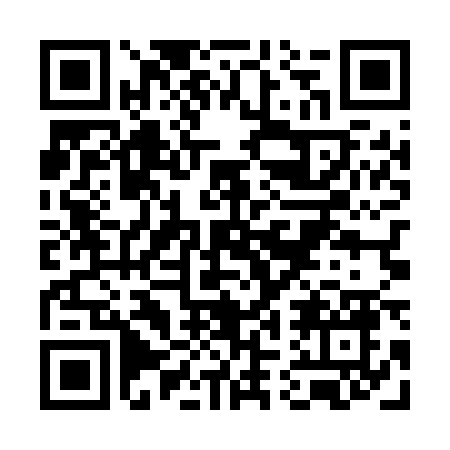 Prayer times for Salisbury Plains, Massachusetts, USAMon 1 Jul 2024 - Wed 31 Jul 2024High Latitude Method: Angle Based RulePrayer Calculation Method: Islamic Society of North AmericaAsar Calculation Method: ShafiPrayer times provided by https://www.salahtimes.comDateDayFajrSunriseDhuhrAsrMaghribIsha1Mon3:235:0912:484:528:2610:122Tue3:245:1012:484:528:2610:113Wed3:255:1012:484:528:2510:114Thu3:255:1112:484:528:2510:105Fri3:265:1112:484:528:2510:106Sat3:275:1212:484:528:2510:097Sun3:285:1312:494:528:2410:088Mon3:295:1312:494:528:2410:089Tue3:305:1412:494:528:2310:0710Wed3:325:1512:494:528:2310:0611Thu3:335:1612:494:528:2210:0512Fri3:345:1612:494:528:2210:0413Sat3:355:1712:494:528:2110:0314Sun3:365:1812:504:528:2110:0215Mon3:385:1912:504:528:2010:0116Tue3:395:2012:504:528:1910:0017Wed3:405:2112:504:528:189:5918Thu3:415:2212:504:528:189:5819Fri3:435:2312:504:518:179:5620Sat3:445:2312:504:518:169:5521Sun3:465:2412:504:518:159:5422Mon3:475:2512:504:518:149:5223Tue3:485:2612:504:518:139:5124Wed3:505:2712:504:508:129:5025Thu3:515:2812:504:508:119:4826Fri3:535:2912:504:508:109:4727Sat3:545:3012:504:498:099:4528Sun3:565:3112:504:498:089:4429Mon3:575:3212:504:498:079:4230Tue3:595:3312:504:488:069:4031Wed4:005:3412:504:488:059:39